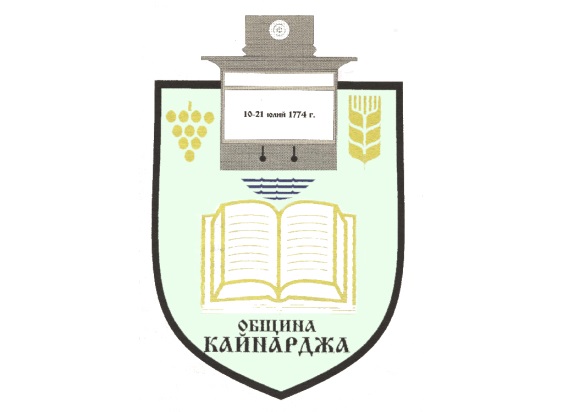 ДО               	ОБЩИНСКИ СЪВЕТ               	КАЙНАРДЖА                                                                                      ДОКЛАДНА ЗАПИСКА от Любен Сивев –  Кмет на община КайнарджаОТНОСНО: Актуализация на плана на капиталовите разходи за м. април 2024 г.Уважаеми господин Председател, дами и господа общински съветници,	Съгласно чл. 124, ал. 2 и ал. 3 от Закона за публичните финанси, промени по общинския бюджет, извън тези по чл. 56, ал. 2, се одобряват от общински съвет и в рамките на бюджетната година може да се извършват компенсирани промени между показателите на капиталови разходи, както и между отделни обекти, финансирани със средствата от целевата субсидия, като промените се одобряват в рамките на бюджетната година.На основание чл. 124, ал. 2 и ал. 3 от Закона за публичните финанси и чл. 21, ал. 1, т. 6 от ЗМСМА, предлагам Общински съвет да приеме следнотоР Е Ш Е Н И Е:1. Приема извършването на вътрешни компенсирани промени в плана на капиталовите разходи за м. април 2024 г., финансирани със средствата от целевата субсидия за капиталови разходи, собствени приходи, други източници на финансиране, съгласно приложението.	2. Възлага на кмета на общината да извърши необходимата актуализация по бюджета, свързана с изпълнението на т.1 от решението.ЛЮБЕН СИВЕВКмет на Община КайнарджаОбекти/източник на финансиранеДейност/параграфначален планнамалениеувеличениеуточнен планПолучени от общини целеви субсидии от ЦБ за капиталови разходи (+) 20241 050 600001 050 600ППР - административна сграда с. Средище2122/51-0020 0000020 000Реконструкция и доизграждане на част от водоснабдителни системи и съоръжения в осем населени места. Подобект: Новопроектирана водопроводна мрежа с. Добруджанка, община Кайнарджа2603/51-00441 20000441 200Аварийно възстановяване на водопровод от каптаж "Дюлгера" до началото на вътрешна водопроводна мрежа на с. Давидово2603/51-00380 00000380 000ППР - ул. "Първа" с. Светослав2606/51-0010 2000010 200ППР улична мрежа в с. Посев с обща дължина 2500 м.2606/51-0023 1000023 100Реконструкция на част от парк в УПИ VII, кв. 57 в с. Кайнарджа2619/51-00156 80000156 800ППР -Път SLS1060 /II-71, Силистра-Средище/-Светослав-Полковник Чолаково-Добруджанка-/III-7001 от км.5+000 до км. 7+6002832/51-0019 3000019 300ОбектиДейност/параграфначален планнамалениеувеличениеуточнен планПреходен остатък от получени от общини трансфери за други целеви разходи от ЦБ чрез кодовете в СЕБРА 488 001 ххх-х - §§ 31-1840400404Основен ремонт на административна сграда в с. Средище - ПМС 376/2021 г.2122/51-0040400404Преходен остатък от получени от общини целеви субсидии от ЦБ за капиталови разходи (+) §§ 31-131 473 1395 7505 7501 473 139Ремонт и възстановяване коритото и бетонова облицовка на отводнителен канал в с. Кайнарджа от местност „Историческа чешма” до бензиностанция на път за с. Краново.1284/51-0069 5900069 590Основен ремонт на административна сграда в с. Средище - ЦСКР 2023 2122/51-00177 10000177 100Реконструкция и доизграждане на част от водоснабдителни системи и съоръжения в осем населени места. Подобект: Новопроектирана водопроводна мрежа с. Добруджанка, община Кайнарджа - 403 249 лв. от ЦСКР за 2022 г. и 250 000 лв. от ЦСКР за 2023 г2603/51-00653 24900653 249ППР - водопроводна мрежа в с. Посев - ЦСКР 2023 г.2603/51-0020 0005 750014 250ППР - водопроводна мрежа в с. Попрусаново - ЦСКР 2023 г.2603/51-0020 0000020 000ППР - водопроводна мрежа в с. Голеш - ЦСКР 2023 г.2603/51-0020 0000020 000Реконструкция на част от парк в УПИ VII, кв. 57 в с. Кайнарджа – ЦСКР 2023 г.2619/51-0063 2000063 200Закупуване на два климатика за кметство с. Голеш – ЦСКР 20232122/52-01004 5004 500Закупуване на климатик за Общински съвет2123/52-03001 2501 250Закупуване на оборудване за нова детска градина в с. Голеш - ЦСКР 20232311/52-03200 00000200 000Закупуване на стопански инвентар за нова детска градина в с. Голеш - ЦСКР 20232311/52-05250 00000250 000Трансфери между бюджети - получени трансфери (+) 428 632428 63200Реконструкция и доизграждане на част от водоснабдителни системи и съоръжения в осем населени места. Подобект: Новопроектирана водопроводна мрежа с. Добруджанка, община Кайнарджа - споразумение с МРРБ № РД 02-30-184/28.10.2022 г.2603/51-00428 632428 63200Преходен остатък от обща субсидия и други трансфери за държавни дейности от ЦБ за общини (+) - §§ 31-1168 6003 5004 21869 318Закупуване на 3 броя духалки за гасене на пожари 1285/52-033 600003 600Видеонаблюдение за ЦНСТ с. Кайнарджа1530/52-03002 6892 689Закупуване на сушилня за ЦНСТ с. Кайнарджа1530/52-05001 5291 529Закупуване на два броя климатици за ДЦСХ с. Кайнарджа1548/52-035 000005 000Закупуване на лек автомобил за ДЦПЛУ с. Средище1551/52-0460 0003 500056 500Обектидейностначален планнамалениеувеличениеуточненпланСобствени средства, вкл. преходен остатъкИнвалидна рампа за сграда общинска собственост2619/52-03003 4503 450